ODBOJKA SITUACIJA OBRAZLOŽITEV SLIKA Dovoljenje za izvedbo servisa. Zamah iz odročenja do priročenja skrčeno not. 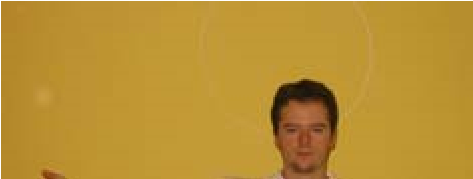 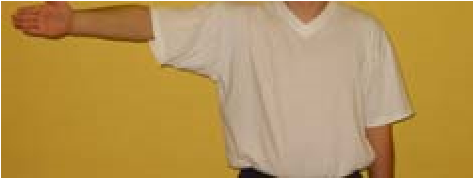 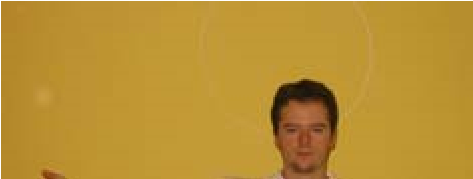 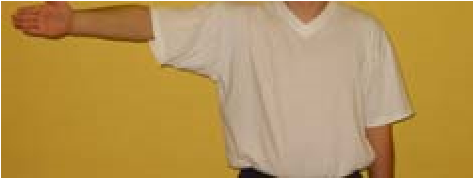 Pravico do izvedbe servisa ima ekipa. Roko iztegne proti ekipi, ki bo izvedla servis. 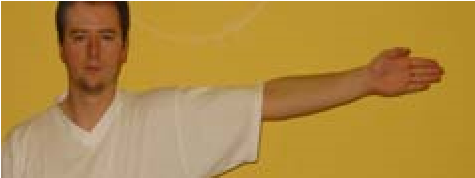 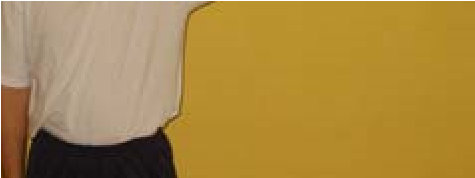 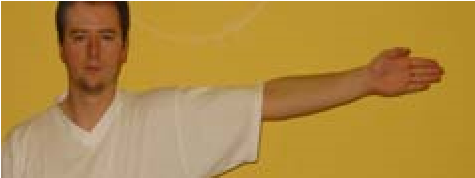 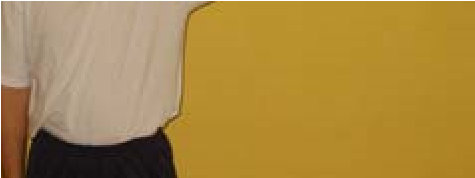 Menjava igralnega polja. Lakti pokrči pred in za telesom izmenjujoče 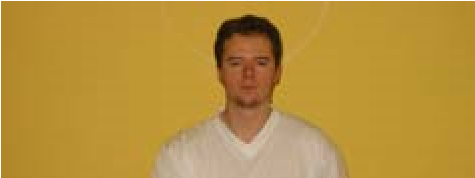 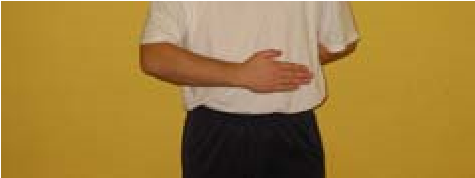 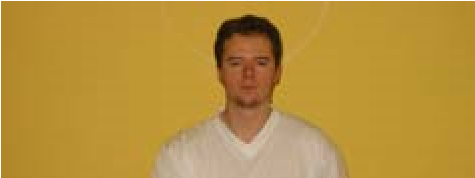 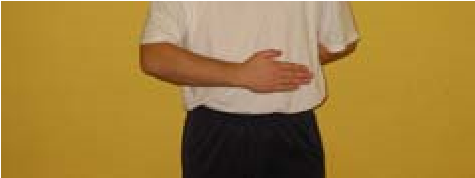 Odmor  (timeout). Dlan ene roke položi preko prstov druge roke, ki jih drži navpično  (črka T). 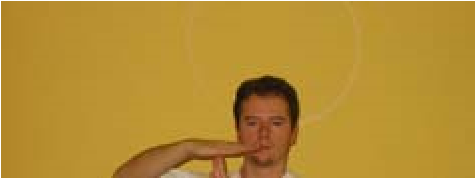 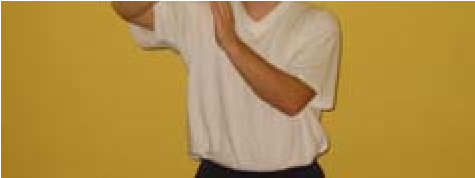 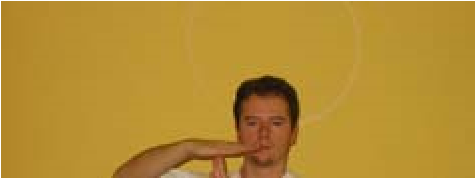 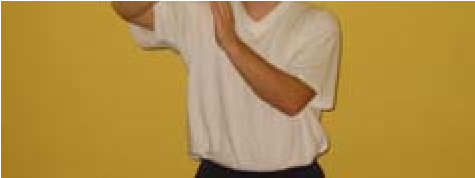 Menjava igralca -  (igralcev). Krožni gib z lahtjo ene roke okoli druge roke. Zvrti eno roko okoli druge. 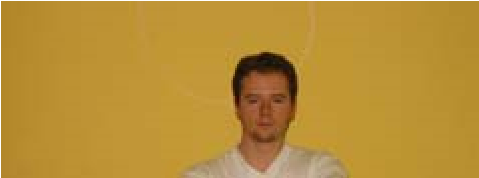 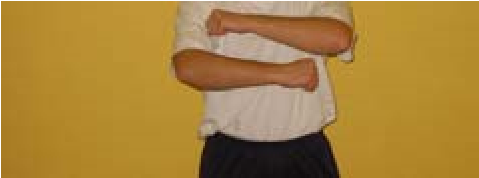 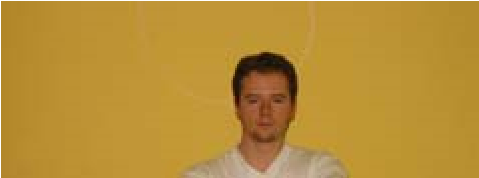 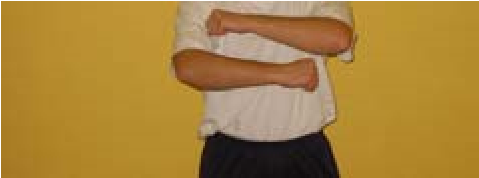 Konec niza  (ali tekme). Roki z odprtimi dlanmi pokrči in prekriža na prsih. 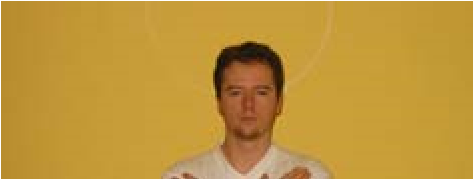 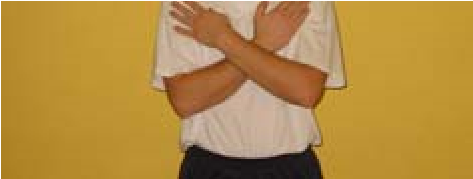 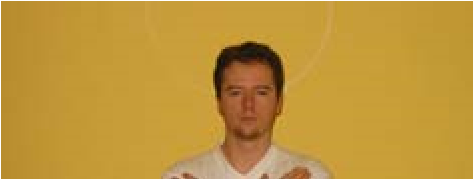 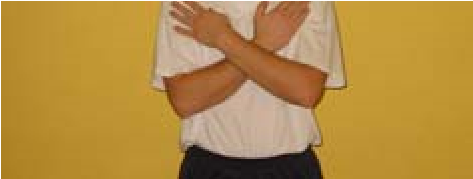 Žoga  »v igrišču«. Z iztegnjeno roko in dlanjo pokaže proti tlom. Mesto, kjer je žoga padla na tla. 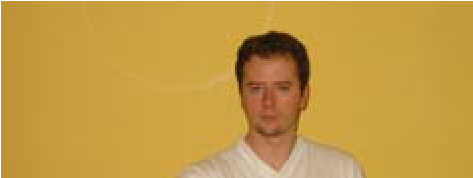 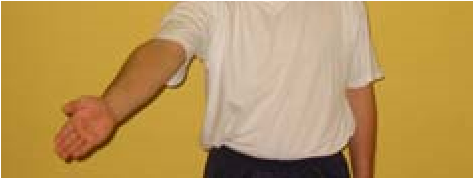 Žoga »iz igrišča«. Podlakti dvigne navpično, dlani so odprte in obrnjene proti telesu. 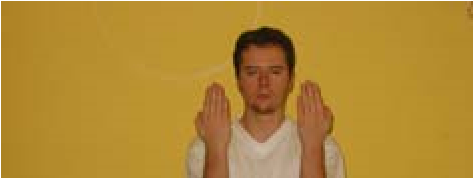 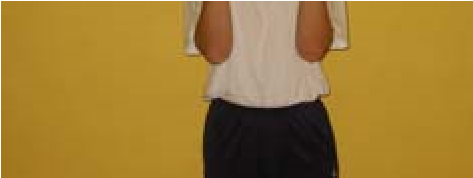 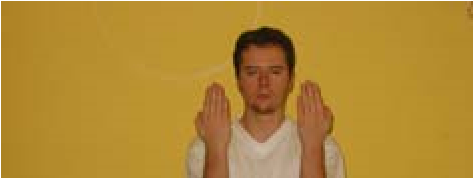 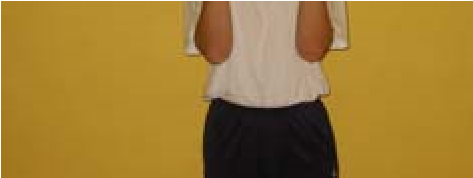 Dva dotika. Dvigne dlan in pokaže dva razprta prsta. 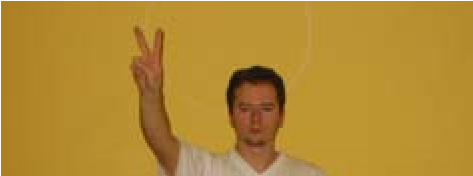 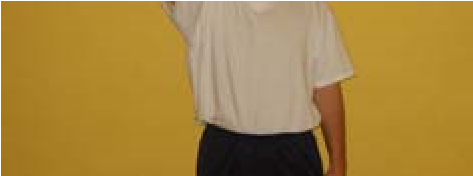 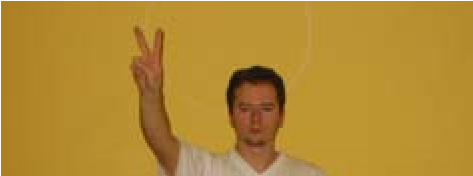 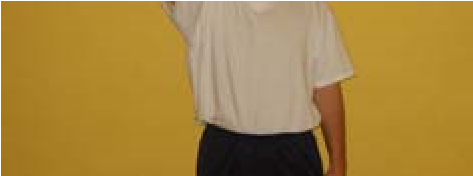 Štirje dotiki. Dvigne dlan in pokaže štiri prste. 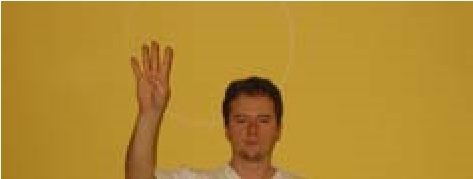 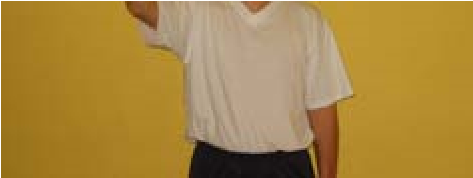 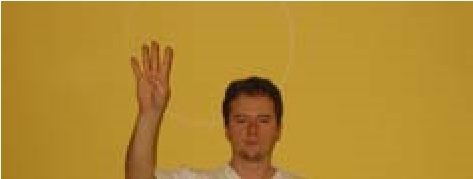 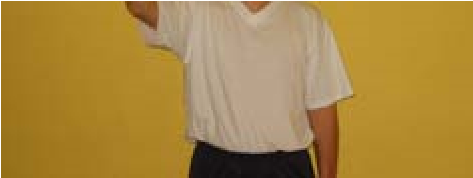 